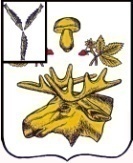 администрацияБАЗАРНО-КАРАБУЛАКСКОГО МУНИЦИПАЛЬНОГО РАЙОНА САРАТОВСКОЙ ОБЛАСТИпостановление         От   19.01.2024  		        №  75р.п. Базарный КарабулакО проведении публичных слушаний по вопросу перевода отдельных земельных участков в другие территориальные зоныВ соответствии с Градостроительным кодексом Российской Федерации,  Федеральным законом от 06.10.2003г. № 131-ФЗ «Об общих принципах организации местного самоуправления в Российской Федерации», руководствуясь Положением о публичных слушаниях на территории Базарно-Карабулакского муниципального района, Уставом Базарно-Карабулакского муниципального района, администрация района ПОСТАНОВЛЯЕТ:1. Назначить на 1 марта 2024 года в 13 час. 00 мин. по адресу: Саратовская область, Базарный Карабулакский район, р.п. Базарный Карабулак, ул. Ленина,126 «В», зал заседаний, публичные слушания  по вопросу внесения изменении в Правила Землепользования Застройки Базарно-Карабулакского муниципального образования статьи 57 главы 12 раздела 2 в связи с  переводом отдельных земельных участков в другие территориальные зоны (согласно статьи 13 главы 3 раздела 1 ПЗЗ Базарно-Карабулакского МО):- земельный участок с кадастровым номером 64:04:230151:31, расположенный по адресу: Саратовская область, Базарный Карабулакский район, р.п. Базарный Карабулак, ул. Ипподромная 6А, находящийся в зоне П-4 «Производственная зона предприятий IV-Vклассов опасноти», перевести в зону Ж-2 «Зона застройки малоэтажными жилыми домами»-  земельный участок с кадастровым номером 64:04:230148:374, расположенный по адресу: Саратовская область, Базарный Карабулакский район, р.п. Базарный Карабулак, ул. Горная восточнее д.50В находящийся в зоне Р-1 «Зона озелененных территорий общего пользования», перевести в зону Ж-2 «Зона застройки малоэтажными жилыми домами»-  земельный участок с кадастровым номером 64:04:230603:2, расположенный по адресу: Саратовская область, Базарный Карабулакский район, р.п. Базарный Карабулак, ул. Чернышевского  д.2, находящийся в зоне ОД-2 «Многофункциональная общественно-деловая зона», перевести в зону Ж-2 «Зона застройки малоэтажными жилыми домами»2. Назначить на 1 марта 2024 года в 15 час. 00 мин. по адресу: Саратовская область, Базарный Карабулакский район, р.п. Базарный Карабулак, ул. Ленина,126 «В», зал заседаний, публичные слушания  по вопросу внесения изменении в Правила Землепользования Застройки Алексеевского муниципального образования статьи 57 главы 12 раздела 2 в связи с  переводом отдельных земельных участков в другие территориальные зоны (согласно статьи 13 главы 3 раздела 1 ПЗЗ Алексеевского МО):- земельный участок с кадастровым номером 64:04:010101:4199, расположенный по адресу: Саратовская область, Базарный Карабулакский район, с.Алексеевка, ул. Песчаная, 100м северо-западнее  д.38, находящийся в зоне Р-3 «Зона открытых природных пространств», перевести в зону СХ-1 «Зона сельскохозяйственных угодий».3. Вынести вопрос, указанный в п. 1 и п. 2 настоящего постановления на обсуждение жителей Базарно-Карабулакского муниципального района и других заинтересованных лиц и направить для опубликования на официальном сайте администрации Базарно-Карабулакского муниципального района в сети Интернет (admbk.ru).  4. Установить, что заявления, замечания и предложения для рассмотрения на публичных слушаниях, подаются в комиссию по вопросам организации и проведении публичных слушаний Базарно-Карабулакского муниципального района в письменной форме по адресу: Саратовская область, Базарно-Карабулакский район, р.п. Базарный Карабулак, ул. Ленина, 138, каб. 31 в рабочее время с 8.00 до 17.00, обед с 12.00 до 13.00.  до 29 февраля 2024 года. Данные обращения должны быть конкретными, обоснованными и должны содержать информацию об обратившемся лице с контактным телефоном. В коллективных обращениях указывается представитель, которому доверяется участие в публичных слушаниях от имени подписавших обращение лиц.5. Для организации и проведения публичных слушаний назначить комиссию в составе:Председатель комиссии:Будеев Игорь Александрович – заместитель главы  администрации Базарно-Карабулакского муниципального района;Секретарь комиссии:Гарибян Марина Николаевна – главный специалист отдела по архитектуре и строительству администрации Базарно-Карабулакского муниципального района;Члены комиссии:Четверова Татьяна Алексеевна – начальник отдела по архитектуре и строительству администрации Базарно-Карабулакского муниципального района.6. Заключение о результатах публичных слушаний, по вопросу, указанному в п. 1 и п. 2 настоящего постановления подлежит опубликованию  на странице официального сайта администрации Базарно-Карабулакского муниципального района в сети Интернет (admbk.ru).7. Настоящее постановление подлежит опубликованию и вступает в силу со дня его принятия. Глава муниципального района                                                                                  Н.В. Трошина